Национальная научно-практическая конференция «Устойчивое развитие (ESG): финансы, экономика, промышленность»Уважаемые коллеги!Приглашаем Вас принять участие в работе Национальной научно-практической конференции «Устойчивое развитие (ESG): финансы, экономика, промышленность», которая состоится 21 октября 2022 года.На конференции планируется обсуждение актуальных вопросов теории и практики в следующих областях:Международный и российский опыт развития инструментов финансирования устойчивого развития коммерческой деятельностиОценка эффективности инвестирования в устойчивое развитие коммерческой деятельностиВлияние развития «ESG» на фондовый рынокОсобенности бухгалтерского учёта и аудита, налогообложения участников процесса перехода к ESGМеры государственной поддержки перехода к устойчивому развитию Оргкомитет предоставляет возможность расширить заявленную тематику.К участию приглашаются: ведущие специалисты промышленности, работники образовательных учреждений и научных организаций России и иностранных государств, а также аспиранты и студенты всех форм обучения.Формат конференции: очное (в т.ч. онлайн) и заочное участие. Рабочие языки конференции – русский, английский.По итогам конференции планируется публикация научных трудов в сборниках Scopus и РИНЦ.Формы участия:- Участие в качестве слушателя- Участие в качестве докладчика- Публикация в сборнике (Scopus) - 15 000 руб. / статья- Публикация в сборнике (РИНЦ) - 1 000 руб. / статьяСайт конференции: http://esgfin.spbume.ru/КонтактыСПб, Лермонтовский пр., 44, к.556. Иванова Елена ВикторовнаТел. +79052836651E-mail: konferenciaIMP@yandex.ruПубликация в сборнике Scopus Правила регистрации авторов:Для подачи научных материалов для публикации необходимо зарегистрироваться в качестве докладчика на конференции ESGFIN-2022 и разместить текст статьи в личном кабинете EasyChair.Стоимость публикации 15 000 руб. В регистрационный взнос входит посещение всех заседаний конференции и публикация научной статьи.Окончание приема статей:  20.10.2022КонтактыМенеджер конференции:Иванова Елена ВикторовнаТел. +79052836651Е-mail:  esgfin@spbacu.ruПорядок оформления статьи1. Файл формируется в MS Word с помощью надстройки StylePad и шаблона Author.dotmЗаконченную и оформленную в соответствии с шаблоном статью необходимо загрузить на портале EasyChairОбщие требования к статьям Максимальный общий объем оформленной по требованиям статьи: 8-12 страниц, с учетом таблиц, рисунков и списка литературы, 12 – 18 тыс. печ. зн.Текст: формат листа А4, ориентация книжнаяШрифт: по шаблону Author.dotmОбратите внимание, что статьи должны быть представлять оригинальное исследование, ранее не опубликованное и не находящееся на рассмотрении в других издательствах (журналах и т.д.).Рукописи должны содержать новые результаты исследований, представляющие интерес для международной научной аудитории.В статье должны присутствовать ссылки на связанные работы.Список литературы должен включать минимум 15 источников, преимущественно проиндексированных в базах Scopus или Web Of Science. Необходимо исключить: учебную литературу (учебники, учебные пособия, технические инструкции и т.д.), публицистические и рекламные статьи, ссылки на русскоязычные интернет-ресурсы, российские СНиПы, ГОСТы и т.д. Все источники, указанные в списке литературы, обязательно должны упоминаться в тексте статьи. К рассмотрению принимаются рукописи по тематическим направлениям работы конференции на русском языке.Количество авторов в одной статье - максимум 3 человека. Один автор может быть автором/соавтором не более 2 статей. Корреспондирующий автор должен отвечать за все контакты и переписку с периодическим изданием. Все рукописи научных трудов проходят проверку на плагиат и «двойное-слепое» рецензирование.Авторам принятых к публикации статей оргкомитет направляет договор и счет на оплату по электронной почте и в течение 2-х недель ждет переведенную на английский язык статью.Публикация в сборнике РИНЦ Организационный взнос участника конференции – 1000 руб.Оплата организационного взноса производится только после принятия статей к публикации организационным комитетом. Организационный взнос включает в себя расходы за вычитку, редактирование и форматирование текста, формирование сборника статей, выпуск электронного сборника конференции, регистрация статей в РИНЦ. В случае получения автором положительного ответа о возможности публикации материалов, на его электронный ящик отправляются банковские реквизиты для оплаты (квитанция).Возможно получение цветного сертификата участника на бланке формата А4, по результатам публикации на каждого автора, стоимость - 250 руб.Сроки приема материалов: документы для участия в конференции подаются в электронном виде до 15 октября 2022 года включительно.Материалы статьи высылаются на электронный адрес konferenciaIMP@yandex.ruТребования к оформлению статей РИНЦформа представления – электронный файл в формате .doc или .docx, имя файла – фамилия автора на русском языке (пример – статья_Иванов ИИ.doc);объём публикации – не более 5 страниц с учетом списка источников., одна статья может содержать не более одного рисунка, одной таблицы, трех формул;текст – редактор MSWord, шрифт – Times New Roman, кегль – 14, выравнивание по ширине страницы, без переносов, междустрочный интервал – 1,5; абзацный отступ – 1 см.; все поля – 2,5 см, страницы – без нумерации,размещенные рисунки и таблицы обозначаются Рисунок 1. или Таблица 1. Графики, рисунки вставляются, как внедренный объект и входят в текст статьи (Вставка – Рисунок – Новое полотно или Вставка – SmartArt). Оригиналы размещенных изображений прикладываются отдельными файлами в формате .jpg, .pdf и имеют разрешение не менее 300 точек/дюйм;структура статьи:инициалы, фамилия автора: курсив, выравнивание по правому краю страницы,место работы курсив, выравнивание по правому краю страницы, город, страна курсив, выравнивание по правому краю страницы: название: прописные, полужирный, выравнивание по центру страницы;аннотация на русском языке: 3-5 предложений, курсив, выравнивание по ширине страницы; ключевые слова 3-5 слов;основной текст;литература: заголовок полужирный, выравнивание по центру страницы; нумерованный список – нумерация арабскими цифрами оформляется в оответствии с ГОСТ 7.05-2008 «Библиографическая ссылка». Ссылки на литературу и примечания в тексте имеют вид: [номер источника, страница источника];Подстрочные сноски не допускаются. Все материалы проходят обязательную проверку в системе АНТИПЛАГИАТ. К публикации допускаются статьи, имеющие не менее 70% оригинального текста. Доля самоцитирования должна составлять не более 10%.ОБРАЗЕЦ ОФОРМЛЕНИЯ МАТЕРИАЛОВИ.И.ИвановСанкт-Петербургский университет технологий управления и экономикиг. Санкт-Петербург, РоссияИНВЕСТИЦИОННЫЙ КЛИМАТ ИННОВАЦИОННОЙ ДЕЯТЕЛЬНОСТИ В РЕГИОНЕАннотация:Ключевые слова:Основной текстСписок использованных источников1.	Барсуков М.В. Банковский сектор в финансировании инвестиций в основной капитал реального сектора/ М.В. Барсуков // Финансовая экономика. – 2018. - №6. – С. 1144-1147.2.	Основные направления бюджетной, налоговой и таможенно-тарифной политики на 2020 год (проект) [Электронный ресурс] Режим доступа: https://www.minfin.ru /common/upload/library/2019/10/main/ ONBNiTTP_2020-2022.pdf (дата обращения: 02.04.2020).3.	Федеральный закон «О концессионных соглашениях» от 21 июля 2005 года № 115-ФЗ. – [Электронный ресурс] Режим доступа: https://base.garant.ru/12141176/ (дата обращения: 02.04.2020).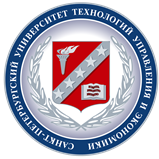 САНКТ-ПЕТЕРБУРГСКИЙ УНИВЕРСИТЕТ ТЕХНОЛОГИЙ УПРАВЛЕНИЯ И ЭКОНОМИКИИНСТИТУТ МЕЖДУНАРОДНЫХ ПРОГРАММКАФЕДРА МЕЖДУНАРОДНЫХ ФИНАНСОВ И БУХГАЛТЕРСКОГО УЧЕТА